South Leinster Citizens Information Service Company Expression of Interest to the Appointment of Director to a BoardSigned ____________________________________ Date___________________________ConfidentialitySubject to the provisions of the Data Protection Act 2018 and GDPR, all applications will be treated in strict confidence. All enquires, applications and all aspects of the proceedings are treated as strictly confidential and are not disclosed to anyone, outside those directly involved in that aspect of the process. Please see the Data Protection Notice for South Leinster Citizens Information Board Members which accompanies this booklet. Data ProtectionPlease see Data Protection Privacy Notice for Board Applicants attached. Please sign and submit, accompanied with a one page cover letter, via email only to the Chairperson, South Leinster Citizens Information Service Chair.SouthLeinsterCIS@citinfo.ie or to susan.ryan@citinfo.ie.Section 1:  Personal InformationName (Legal Name as per Birth Certificate/Passport):                                         Address:                      Tel: (daytime)                                                                      e-Mail:                         Section 2:  Experience as a Board Member/Volunteer in the Not for Profit Sector2.1 Have you any experience in citizen centred-activities, or community-based engagement, or acting as a director on companies limited by guarantee or activism on behalf of citizens? If yes, please provide details.2.1.1 If yes, how many terms did you serve and what was the duration?2.2 Have you held any formal role on a Board or Committee, for example, Chairperson, Secretary or Treasurer? 2.3 Have you ever served on a Sub-Committee of a Board? (Please provide details)2.4 Do you currently have, or have you previously had, any experience as a volunteer in your community or other communities? (Please provide details)Section 3: Core Attitudes and Values3.1 Please demonstrate how your core attitudes and values align to those of SLCIS as outlined in Section 2.1 on page 3 and in Section 4, Person Specification on page 6 of the Recruitment Booklet (max 300 words).Section 4:  Essential Knowledge and Experience.Candidates must demonstrate knowledge and experience in two or more of the following areas:4.1 Have you experience in corporate governance and compliance and applying best practice in the governance of a community, voluntary or charitable organization?  Please provide details. 4.2  Have you experience in strategic planning  and/or leadership?  Please provide details.4.3 Have you experience in either of financial management or public procurement policies and procedures? Please provide details. 4.4. Have you experience in Human Resources at a senior level (e.g., employment law, industrial relations, pensions, organisational development, recruitment)? Please provide details.4.5 Have you experience in communications, marketing, media/public relations? If Yes, please provide details.4.6 Have you experience in the development and/or implementation of social policy in the community / voluntary sector? Please provide details.4.7 What specific areas of expertise would you bring to a Board and have you any additional relevant information in support of your expression of interest that is not covered in your answers above? Please provide details (max.300 words).Section 5: Conflict of InterestsAre you aware of any potential conflicts of interest that may arise as a result of your appointment to a CIS Regional Board?Section 6: Access NeedsPlease list any special requirements you may have due to a disability.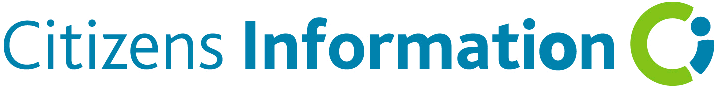 